Celebrating the Richness of God’s GraceProclaiming the Kingdom: beginning in + Please stand if you are ableTo enhance our worship, please turn off all cell phones and electronic devices.Hearing devices are available at the sound booth.Prelude Words of Welcome/Attendance Registration   Announcements and Greeting        Praise and Worship   (please stand or sit as you wish)Children’s Moment* Children 2 years- 8th grade are invited to go to Sunday School at this time  Grades 3rd -8th do not have Sunday school the first Sunday of the month+Hymn #327                                                   Crown Him with Many CrownsBible Reading                                                                               Luke 24:13-35Message                                                                         Their Eyes Were OpenedThen their eyes were opened and they recognized him, and he disappeared from their sight. Luke 24:31+Hymn #364                                                                           Because He LivesPrayerService of Holy Communion                                                         Hymnal #12      Invitation          Confession and Pardon      The Great Thanksgiving     Words of Institution     Sharing the Bread and the Cup  (gluten free available)     Offering (please bring your gifts as you come to commune) +Hymn #303                                                               The Day of Resurrection+Benediction  +Postlude   Thank you for worshiping with us this morning!This Week’s Calendar…TODAY, April 810:15a   Foundation Board  6:30p   Adult Study - loungeMonday, April 9Pastor Dan out of the office   4-6p   Community Dinner at Zion Lutheran Church, Chisago City  6:00p   Bell Choir Tuesday, April 10  9:15a   Women’s Bible Study - loungeWednesday, April 11  5:00p   Family Dinner  6:00p   Adult Bible Study  7:00p   Choir  8:00p   Worship TeamThursday, April 12  9:30a   Hope CircleFriday, April 13Saturday, April 14Next Sunday, April 15   Mission Sunday ~ Family Praise Fest  9:00a   Worship / Sunday School                 Message based on Acts 3:11-23 10:15a   Fellowship10:15a   Memorial Committee - loungeLast week’s offering: $14,104		Budgeted Weekly: $3,561Monthly giving (April.): $14,104	Budgeted Monthly: $15,429Attendance last Sunday: 162Parking Lot Project Giving: $18,379		Needed: $32,500If you would like to make a contribution, please make your check out to First UMC, marking “Parking Lot” in the memo. The Finance Committee has approved a dollar for dollar match.Children at First‘Worship Bags’ are in the foyer for children to borrowA Nursery for babies and toddlers is available every SundayHere’s What’s Happening…Fellowship: Join us for coffee & treats in the fellowship hall following the service.Our Mission Focus this month: Family Praise Fest. Family Praise Fest started as an idea quite a few years ago and has grown into a great event and a community outreach program. Not only does it showcase our local Christian musical talent, it also brings the community together for an afternoon of fun, food, fellowship and praise. Plan on attending Sunday, April 15 to hear more about this year’s Family Praise Fest. Family Praise Fest will be held Sunday, June 24 at First UMC on the grounds north of the church building.Mission Envelopes: Mission Envelopes can be found in each pew rack. You are welcome to give to our monthly Mission Offering throughout the month using the designated envelope. Please make your check out to FUMC, marking “Missions” in the memo.Sermon videos online: Did you miss a Sunday worship service? Sermon videos are on our website. Go to www.lindstrommethodist.org and click on the Worship tab at the top of the page. Then click on the Sermon tab. You will be able to read the sermon or view the video. Be sure to check out the rest of the website for more information.Looking for Summer Camp Sponsors: If you would like to impact the life of one of our kids at First UMC by being a camp sponsor, please contact Cheryl Lecy for options at 651-210-9839.Community Meal: If you brought a pan of bars to the Monday Night Community Meal and have not picked up your pan following the meal, please do so soon at Zion Lutheran Church, Chisago City.Adult Small Group Study – “WHY I BELIEVE” by Chip Ingram will be the bi-weekly series that we will discuss in a Small Group setting. Join us beginning TODAY, April 8, from 6:30-8:00 PM in the lounge. Conveniently, the week after Easter we will begin with “Why I Believe in the Resurrection.” For more information talk to Scott Lecy. Please Pray For: Cole Anderson; Doris Brand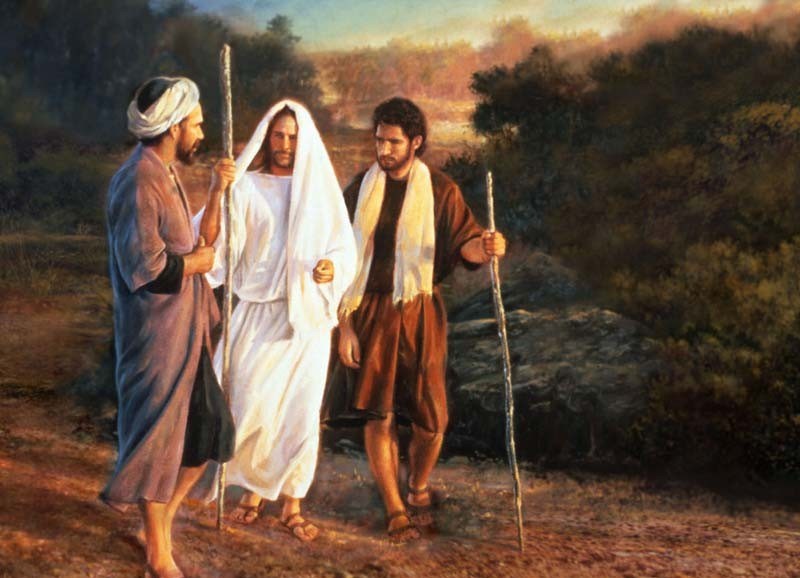 First United Methodist ChurchPhone: 651.257.4306Email:  firstmethodist@usfamily.netwww.lindstrommethodist.orgApril 8, 2018    9:00 a.m.                  